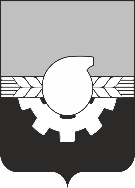 АДМИНИСТРАЦИЯ ГОРОДА КЕМЕРОВОПОСТАНОВЛЕНИЕот 06.07.2023 № 2162О демонтаже незаконно размещенных объектовРуководствуясь решением Кемеровского городского Совета народных депутатов от 19.10.2018 № 171 «Об утверждении Положения «О порядке освобождения земельных участков, находящихся в муниципальной собственности города Кемерово, и земельных участков на территории города Кемерово, государственная собственность на которые не разграничена, от незаконно размещенных на них объектов, не являющихся объектами капитального строительства, в том числе осуществления демонтажа и (или) перемещения 
таких объектов»1. Принять решение о демонтаже незаконно размещенных металлических гаражей в количестве 3 штук, не являющихся объектами капитального строительства, владельцы которых неизвестны, расположенных на земельном участке, государственная собственность на который не разграничена, по адресу: 
г. Кемерово, восточнее д. 42 по ул. Белозерная.2. Вывоз и хранение демонтированных объектов и находящегося внутри них имущества осуществить силами специализированной организации.3. Утвердить состав комиссии по демонтажу незаконно размещенных объектов согласно приложению к настоящему постановлению.4. Комиссии по демонтажу незаконно размещенных объектов осуществить мероприятия по демонтажу указанных в пункте 1 настоящего постановления незаконно размещенных объектов не позднее 31 декабря 2024 года.5. Комитету по работе со средствами массовой информации администрации города Кемерово обеспечить официальное опубликование настоящего постановления и разместить настоящее постановление 
на официальном сайте администрации города Кемерово в информационно-телекоммуникационной сети «Интернет».6. Контроль за исполнением настоящего постановления возложить на первого заместителя Главы города Мельника В.П.Временно исполняющийобязанности Главы города                                                                         В.П. МельникПРИЛОЖЕНИЕк постановлению администрации города Кемеровоот 06.07.2023 № 2162СОСТАВкомиссии по демонтажу незаконно размещенных объектовПредседатель комиссии:Кондратьев Алексей Владимировичначальник управления архитектуры и градостроительства администрации города КемеровоЧлены комиссии:Казакова Мария Александровна консультант-советник отдела муниципального земельного контроля управления архитектуры и градостроительства администрации города КемеровоЧвала Екатерина Борисовнаконсультант-советник отдела муниципального земельного контроля управления архитектуры и градостроительства администрации города Кемерово